Тренинг «Экологический мониторинг и Орхусская конвенция»для профессорско-преподавательского состава и учащихся учреждений общего среднего образования, учреждений профессионально-технического образования, учреждений среднего специального образования и дополнительного образования взрослых, членов ОКЭС, членов клубов экологического мониторинга и ресурсных центров, представителей общественных организаций, волонтеров и общественных экологовЦель: формирование целостного представления о системе наблюдения за состоянием окружающей среды, возможности оценки и регулирования ее состояния, а также возможности применения международных и национальных правовых актов, регламентирующих доступ общественности к экологической информации, к принятию решений, оказывающих воздействие на окружающую среду, и к правосудию по вопросам окружающей среды в интересах устойчивого развития.Задачи: Ознакомление с системой экологического мониторинга в Республике Беларусь;Обучение возможности применения на практике основ экологического мониторинга;Применение в нестандартных ситуациях методов экологического мониторинга;Получение новых теоретических знаний по вопросам правового регулирования охраны окружающей среды и устойчивого развития;Формирование навыков применения положений Орхусской конвенции при реализации права на доступ, сбор и распространение экологической информации. 	Ведущие: 	Юхневич Галина Геннадьевна, заведующая кафедрой экологии учреждения образования «Гродненский государственный университет имени Янки Купалы», кандидат биологических наук, доцент;	Литвинчук Диана Юрьевна, преподаватель-стажер кафедры международного права учреждения образования «Гродненский государственный университет имени Янки Купалы».Целевые группы:участники пилотных площадок проекта «Экомониторинг»;члены клубов экологического мониторинга и ресурсных центров «Зеленые школы»;члены ОКЭС и общественные экологи;педагогические работники и обучающиеся учреждений общего среднего образования, учреждений профессионально-технического образования, учреждений среднего специального образования и дополнительного образования взрослых;частные лица, граждане, заинтересованные в защите и охране окружающей среды;представители региональных организаций.День 1-й «Экологический мониторинг»День 2-й «Орхусская конвенция»Проект «Экомониторинг»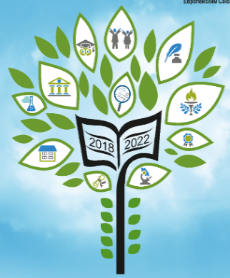 Финансируется Европейским союзомИ реализуется ПРООНВ партнерствеС МинприродыЮхневич Галина +375 29 783 80 16Проект «Вовлечение общественности в экологический мониторинг и улучшение управления охраной окружающей среды на местном уровне", финансируемый ЕС и реализуемый ПРООН в партнерстве с Минприроды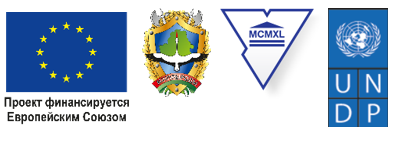 Место проведения:Время проведения:Республиканская научно-техническая библиотекаМинск, проспект Победителей, 7тел.: +375 17 306 20 735-6 октября 2020 г.10.00–17.0009.00 – 10.00Заезд участников. Регистрация10.00 – 10.30Введение в программу тренинга. Знакомство. Уточнение цели тренинга и правил совместной работы10.30 – 10.50Презентация проекта «Вовлечение общественности в экологический мониторинг и улучшение управления охраной окружающей среды на местном уровне», финансируемый ЕС и реализуемый ПРООН в партнерстве с Министерством природных ресурсов и охраны окружающей среды Республики Беларусь10.50 – 11.30Экологическая безопасность как фактор устойчивого развития. Оценка личного воздействия человека на окружающую среду. Расчет экологического следа11.30 – 11.50Перерыв 11.50 – 12.20Основы экологического мониторинга. Объекты мониторинга окружающей среды, исполнитель и нормативное обеспечение охраны окружающей среды в РБ12.20 – 13.00Функционирование Национальной системы мониторинга окружающей среды в РБ13.00 – 14.00Обед14.00 – 15.00Общественный экологический мониторинг. Успешные практики общественных экологов15.00 – 16.00Основные вопросы экологического мониторинга воздуха, воды и почвы16.00 – 16.40Практическая работа «Информационная кампания»16.40 – 17.00Подведение итогов дня10.00 – 10.20Рефлексия первого дня тренинга10.20 – 11.00Орхусская конвенция: основные положения11.00 – 12.00Доступ к информации 12.00 – 13.00Как провести учебные занятия для изучения темы «Доступ к экологически значимой информации» 13.00 – 14.00Обед14.00 – 14.30Участие общественности в принятии экологически значимых решений 14.30 – 15.30Разбор кейсов (Метод кейсов)15.30 – 15.50Доступ к правосудию по вопросам, касающимся окружающей среды. 15.50 – 16.00Перерыв16.00 – 16.30Формирование и совершенствование навыков по составлению процессуальных документов при реализации права на доступ к правосудию по вопросам охраны окружающей среды16.30 – 17.00Подведение итогов тренинга